В Кыргызстане создан Гражданский альянс по улучшению качества питания12.12.2014 08:30CA-NEWS (KG) - В Кыргызстане создан Гражданский альянс по улучшению качества питания.Как сообщает 12 декабря общественное объединение «Инновационное решение», накануне в столице состоялось первое собрание гражданских активистов и организаций гражданского общества, где обсудили проблемы в сфере питания.Участники мероприятия отметили, что экономические издержки и потери государства рассматриваются последствиями нерационального питания, вызывающего рост заболеваемости и инвалидизацию детей, утрату и снижение трудоспособности, расходы на лечение заболеваний и снижение интеллектуального потенциала страны.«Проблемы с недостаточным потреблением продуктов питания среди населения страны, особенно среди женщин и детей, представляют собой реальную угрозу для будущего страны», - отмечают они.По итогам встречи гражданские активисты выразили намерение объединиться в неформальное движение — Гражданский альянс по улучшению качества питания. Главной целью альянса будет содействие реализации прав населения, особенно женщин и детей, на качественное питание и улучшение статуса питания.В Кыргызстане создан Гражданский альянс по улучшению качества питания12-12-2014
08:30Бишкек (АКИpress) - В Кыргызстане создан Гражданский альянс по улучшению качества питания.Как сообщает 12 декабря общественное объединение «Инновационное решение», накануне в столице состоялось первое собрание гражданских активистов и организаций гражданского общества, где обсудили проблемы в сфере питания.Участники мероприятия отметили, что экономические издержки и потери государства рассматриваются последствиями нерационального питания, вызывающего рост заболеваемости и инвалидизацию детей, утрату и снижение трудоспособности, расходы на лечение заболеваний и снижение интеллектуального потенциала страны.«Проблемы с недостаточным потреблением продуктов питания среди населения страны, особенно среди женщин и детей, представляют собой реальную угрозу для будущего страны», - отмечают они.По итогам встречи гражданские активисты выразили намерение объединиться в неформальное движение — Гражданский альянс по улучшению качества питания. Главной целью альянса будет содействие реализации прав населения, особенно женщин и детей, на качественное питание и улучшение статуса питания.В КР создали Гражданский альянс по улучшению качества питания12/12/14 09:29, Бишкек – ИА «24.kg», Анастасия БЕНГАРДВ Кыргызстане создали Гражданский альянс по улучшению качества питания. Об этом сообщают ОО «Инновационное решение» и Кыргызская ассоциация производителей соли.По их данным, экономические издержки и потери государства рассматриваются как последствия нерационального питания, вызывающего рост заболеваемости и инвалидизацию детей, утрату и снижение трудоспособности, расходы на лечение заболеваний, снижение интеллектуального потенциала страны. «Только за один год численность мальчиков и девочек с недостатком в весе в возрасте до 6 лет возросла почти в 2 раза и составила 8,3 процента от их общего количества. Низкорослость, как последствие хронического недоедания среди детей первых пяти лет жизни, составляет 17,7 процента», - отмечают организации.«Дефицитом питательных веществ в рационе женщин можно объяснить и рост врожденных пороков развития у детей, которые занимают 3-е место среди причин младенческой смертности (12,6 процента), а аномалии нервной трубки, основной причиной которой является дефицит фолатов в организме беременной женщины, – 1-е место среди всех пороков развития. Каждая вторая беременная страдает анемией, что снижает ее иммунитет. При низком иммунитете женщина подвержена вирусам и инфекциям, и если употреблять канцерогены, то у женщины на генном уровне закладывается (передается) ребенку предрасположенность к лейкемии. Лейкемии особенно подвержены дети 2-3 лет. Таким образом, проблемы с недостаточным потреблением продуктов питания среди населения страны, особенно среди женщин и детей, представляют собой реальную угрозу для будущего страны», - говорится в сообщении.Накануне прошло первое собрание гражданских активистов из всех регионов страны, заявивших о своих намерениях объединиться в неформальное движение, - Гражданский альянс по улучшению качества питания, главной целью которого является содействие реализации прав населения, особенно женщин и детей, на качественное питание.Продвижение Программы по обеспечению продовольственной безопасности и питания в Кыргызской Республике на период 2015-2017 годыhttp://topnews.kg/news/view/v-rime-ekspertami-dana-vysokaja-ocenka-programme-po-obespecheniju-prodovolstvennoj-bezopasnosti-i-pitanija-kyrgyzstana-na-2015-2017-gody4В Риме экспертами дана высокая оценка программе по обеспечению продовольственной безопасности и питания Кыргызстана на 2015-2017 годы28 05 2015 17:27	В Риме (Италия) международными экспертами дана высокая оценка программе по обеспечению продовольственной безопасности и питания Кыргызстана на период 2015-2017 годы. Об этом сообщила сегодня, 28 мая, на пресс-конференции «Защита детей: здоровье, питание, развитие» председатель исполнительного комитета гражданского альянса за улучшение питания и продовольственной безопасности Гульмира Кожобергенова.По ее словам, межсекторальной рабочей группой разработан проект Программы обеспечения продовольственной безопасности и питания Кыргызской Республики на период 2015-2017 годы. Проект программы получил высокую оценку на второй Международной конференции по питанию, которая состоялась в ноябре 2014 года в Риме.«Важность этой программы очень велика. Поскольку постепенное сокращение белков и увеличение углеводов в рационе питания населения, особенно в сельской местности становится угрозой здоровью населения, особенно детей. Это первый документ, который является действительно многосекторальным», - отметила Г.Кожобергенова. Как она добавила, данная программа через несколько дней должна быть утверждена Правительством КР.  http://kg.akipress.org/news:616707Гражданский альянс призывает правительство принять программу продовольственной безопасности для улучшения питания в КыргызстанеОБЩЕСТВО15:44, 10 июня 2015909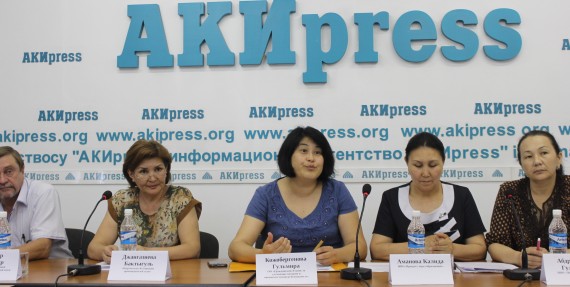 http://news.ivest.kz/87820201-grazhdanskiy-alyans-prizyvaet-pravitelstvo-prinyat-programmu-prodovolstvennoy-bezopasnosti-dlya-uluchsheniya-pitaniya-v-kyrgyzstane«Гражданский альянс призывает правительство принять программу продовольственной безопасности для улучшения питания в Кыргызстане»Дата: 10.06.15 в 15:44Мобильная версияhttp://www.for.kg/news-324078-ru.htmlЧиновники затягивают принятие программы обеспечения продовольственной безопасности и питания в КыргызстанеЧиновники затягивают принятие программы обеспечения продовольственной безопасности и питания в Кыргызстане. В настоящее время программа проходит согласование в правительстве, при этом сроки одобрения подходят к концу, а это значит, что придется все начинать заново. Об этом K-News сообщила председатель исполнительного комитета Гражданского альянса за улучшение питания и продовольственной безопасности Гульмира Кожобергенова.
"Затягивание этого вопроса нас беспокоит. Принятие этого документа станет очень мудрым решением", - сказала Гульмира Кожобергенова.
По ее словам, одобрение этой программы скоординирует работу всех участников процесса по обеспечению продовольственной безопасности и питания. В настоящее время в Кыргызстане существует Совет по продовольственной безопасности, однако данный орган не работает на регулярной основе и не имеет достаточных полномочий.
Как пояснила Гульмира Кожобергенова, принятие документа предусматривает устранение этих недостатков. Программа является дорожной картой госорганов, бизнес-сектора, ученых и международного сообщества для реализации прав населения, особенно детей, на полноценное питание, здоровье и развитие.
"Данная программа очень важна, поскольку постепенное сокращение белков и увеличение углеводов в рационе питания населения, особенно в селах, становится угрозой здоровья населения и в частности детей", - добавила она.
Отметим, межсекторальная рабочая группа разработала в 2013 году проект программы обеспечения продовольственной безопасности и питания в Кыргызстане на 2015-2017 годы. Программу высоко оценили на второй международной конференции по питанию, которая состоялась в прошлом году в Риме.
Программа направлена на решение таких задач как: обеспечение наличия продовольствия в стране, физической и экономической доступности продовольствия, качества, разнообразия и калорийности питания, а также контроля и надзора за безопасностью питания.засуха сознания
Начнем выкорчевывать чиновников
Правительство Кыргызстана медлит с принятием программы обеспечения продовольственной безопасности и питания на 2015–2017 годы. Общественность республики по этому поводу бьет тревогу и просит власти как можно скорее приступить к реализации жизненно важного документа.
    Поводов для беспокойства у гражданского сектора более чем достаточно. Относительно уровня 1990 года потребление мяса среднестатистическим кыргызстанцем сократилось на 29,3 процента, молока — на 19,2, яиц — на 47, рыбы и морепродуктов — на 71,4 (!), сахара — на 45,9 процента. В сложившейся ситуации значительную часть рациона наших граждан составляют хлебобулочные изделия, картофель и овощи. В 2012 году калории продуктов животного происхождения составили всего 13 процентов при норме 55 процентов.
    К тому же, по мнению экспертов, недостаточное потребление витаминов и различных микроэлементов приводит к росту врожденных пороков развития у детей, эти недуги занимают третье место среди причин младенческой смертности. Каждая вторая беременная женщина болеет анемией, по причине скудости рациона будущие мамы сильно подвержены вирусам и инфекциям.
    Эти и многие другие аналогичные факты еще в 2013 году были обобщены и направлены для изучения в правительство. Сначала власти серьезно озаботились полученными данными, и, согласно распоряжению правительства от 25 декабря 2013 года, была создана межведомственная группа при Министерстве сельского хозяйства и мелиорации по разработке программы обеспечения продбезопасности и питания. В эту группу вошли ведущие и авторитетные специалисты нескольких министерств и ведомств нашей страны. В результате прошедших жарких споров и дискуссий были выработаны конкретные меры по обеспечению граждан продовольствием, экономической доступности людей к продуктам, ужесточению контроля за безопасностью питания, намечались также конкретные меры по повышению качества, разнообразия и калорийности продукции животноводства и растениеводства. Проект программы получил положительную оценку в международных организациях. Представители Всемирной продовольственной программы, ЮНИСЕФ отметили реалистичность составленного документа, его эффективность. Словом, тщательно разработанный проект был передан в правительство и там затерялся. Почти год текст документа по прихоти чиновников кочует с одного стола на другой, пылится в чьих–то папках.
    Представители гражданского альянса долго ждали от правительства положительного решения судьбы программы, но так и не дождались, поэтому обратились в своей борьбе (а как еще скажешь) к представителям средств массовой информации. На специальном брифинге выступили руководитель общественного объединения “Гражданский альянс по улучшению питания и продовольственной безопасности” Гульмира Кожобергенова, представитель Кыргызской ассоциации производителей соли Бактыгуль Джангазиева, сотрудник НПО “Прогресс через образование” Калида Аманова, работник НПО “Вместе против рака” Гульмира Абдразакова и другие заинтересованные лица.
    Все выступающие недоумевали: почему власть имущие не торопятся принять жизненно важный документ. “Его реализация, — подчеркивали они, — не требует особых государственных затрат, а поможет сконцентрировать все здоровые силы в государстве на решении жизненно важной проблемы”.
    Скажем больше. Этот вопрос уважаемые члены правительства так заволокитили, что уже рассматривают по второму кругу. Первый раз придрались к незначительным техническим погрешностям (которые были устранены за месяц) и отправили тест проекта на доработку.
    По общему мнению членов общественных организаций, выступивших перед журналистами, в данном случае имеет место пресловутый личный фактор.
    Словом, сложилась ситуация, к которой трудно даже подобрать определение. В стране грандиозная продовольственная проблема, а чиновники уже год мусолят бумажки. Что здесь скажешь? Только руками разведешь.
    16 октября - Всемирный день продовольствияhttp://24.kg/zdorove/21033_v_kyirgyizstane_kajdyiy_vtoroy_rebenok_stradaet_anemiey/В Кыргызстане каждый второй ребенок страдает анемией16/10/15 17:26, Бишкек – ИА «24.kg», Анастасия БЕНГАРДВ Кыргызстане каждый второй ребенок страдает анемией и каждый пятый до 5 лет имеет задержку роста из-за неполноценного питания. Об этом сообщает Гражданский альянс за улучшение питания и продовольственную безопасность.По их данным, дети с задержкой роста отстают в развитии, имеют плохую память, низкую успеваемость и, соответственно, ограничены в возможности получения хорошего образования.Сегодня Гражданский альянс в рамках Всемирного дня продовольствия провел среди студентов строительного колледжа в Бишкеке акцию «Узнай свой гемоглобин». Желающие сдали анализ крови, получили информацию о профилактике анемии, важности правильного питания, в частности употребления обогащенной муки. Планируется, что акция продлится еще в нескольких учебных заведениях.http://aripress.org/obshestvo/print:page,1,5310-vsemirnyy-den-prodovolstviya.htmlВсемирный день продовольствия.
16-10-2015, 16:18. Разместил: AripressСегодня 16 октября 2015 года Гражданский альянс за улучшение питания и продовольственную безопасность в рамках Всемирного дня продовольствия провел акцию «Узнай свой гемоглобин!» среди студентов строительного техникума г.Бишкек. Желающие студенты сдали анализ крови на определение гемоглобина, получили информацию от членов организации о профилактике анемии, важности правильного питания, в частности употребления обогащенной муки. 
Планируется что данная акция продлится и студенты еще нескольких учебных заведений смогут бесплатно узнать свой гемоглобин. 
Главная цель данного мероприятия - повышение уровня осведомленности населения в отношении продовольственной безопасности и питания. Сегодня в Кыргызстане каждый второй ребенок страдает анемией и каждый пятый до 5 лет имеет задержку роста из-за неполноценного питания. Дети с задержкой роста отстают в развитии, имеют плохую память, низкую успеваемость и, соответственно, ограничены в возможности получения хорошего образования.Вовлечение бизнес сектора в Движение расширения мероприятий по питаниюhttp://www.cci.kg/news/1/1357.htmlВ Торгово-промышленной палате КР обсуждали вопросы по улучшению питания и введения Единой электронно-цифровой печати для бизнесменов            В Торгово-промышленной палате Кыргызской Республики прошло очередное заседание Комитета ТПП КР по поддержке малого и среднего бизнеса. В повестке дня значился и вопрос организации и проведения круглого стола с представителями бизнеса по взаимодействию с гражданским обществом и государственными органами по улучшению питания.            Речь идет об обеспечении продовольственной безопасности, в частности ее качественных свойств и обогащения витаминами и минералами, необходимыми детям и женщинам репродуктивного возраста. По данным представителей Гражданского Альянса за Улучшение Питания и Продовольственную Безопасность (ГАУППБ) в Кыргызстане был поднят вопрос о создании новой платформы - SUN движения. Эксперты отметили, что в Кыргызстане из-за нехватки средств и невозможности привлечь к общей работе представителей правительства и бизнес кругов, недостаточной информированности научного сектора, не были достигнуты основные цели программы. Это снижение материнской смертности или гарантированное предоставление йодированной соли.

                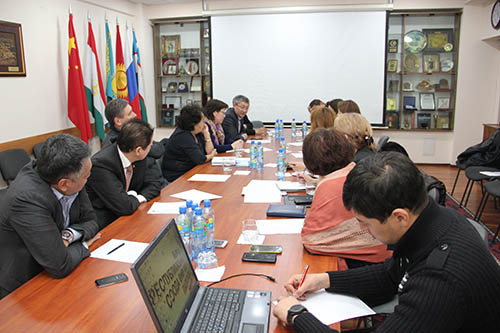 Представители гражданского альянса намерены инициировать внесение ряда поправок в нормативно-правовые акты, регулирующие вопросы обеспечения продовольственной безопасности. Эти и другие вопросы ГАУППБ намерен поднять на круглом столе, посвященном вопросам улучшения питания, которое состоится в третьей декаде января.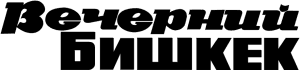 №69 (10934)
Среда, 17 июня 2015 года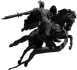 